               (26.09.2019 tarihli, 99 sayılı Senato toplantısının 18 numaralı karar ekidir.)       EK: 11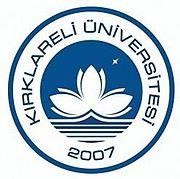 T.C.KIRKLARELİ ÜNİVERSİTESİSAĞLIK BİLİMLERİ ENSTİTÜSÜLİSANSÜSTÜ TEZ YAZIM KILAVUZUKIRKLARELİ2019ÖNSÖZBu kılavuzun amacı Kırklareli Üniversitesi Sağlık Bilimleri Enstitüsü’ne bağlı eğitim gören yüksek lisans ve doktora öğrencilerinin tezlerinin yazımında ortak değerleri sağlamaktır. Tez yazmakta olan öğrencilerin bu kılavuzu dikkatlice okumaları, daha önce kabul edilmiş tezleri örnek almamaları, tez yazım şablonunu kullanmaları, intihal, telif ve patent hakları konusunda dikkatli olmaları, kısa cümleler kullanmaları, açık ve anlaşılır bir dille yazmaları, gereksiz kelime ve ifadelerden kaçınmaları, anlaşılamayan konularda Sağlık Bilimleri Enstitüsüne başvurmaları önerilir.	içindekiler	ETİK BEYAN	iiKABUL VE ONAY	iiiİTHAF	ivTEŞEKKÜR	vİÇİNDEKİLER	vi TABLOLAR LİSTESİ	viiŞEKİLLER LİSTESİ	viiiSEMBOLLER / KISALTMALAR LİSTESİ	ixÖZET	xABSTRACT	xi1. giriş VE amaç	12. genel bilgiler	23. gereç VE yöntem	34. bulgular	45. tartışma	56. sonuç VE öneriler	6kaynaklar	7EK-1 etik kurul kararı	8EK-2 formlar	9EK-3 patent hakkı izni	10EK-4 telif hakkı izni	11EK-5 özgeçmiş	12GENEL POLİTİKALARTez yazım kılavuzunun amacı, Kırklareli Üniversitesi Sağlık Bilimleri Enstitüsü’nde yürütülen lisansüstü eğitimde tez hazırlayacak adayların, biçim ve içerik yönünden bazı standartlara uymalarını sağlamaktır. Yeniden düzenlenen bu kılavuz, lisansüstü öğrencilerimize tez yazımında yol gösterici olacaktır.Tez hazırlayan adayların bu kılavuzda belirtilen standartlara uymaları zorunludur. Bu kılavuzun yayım tarihinden sonra Kırklareli Üniversitesi Sağlık Bilimleri Enstitüsü’ne bağlı anabilim dallarında hazırlanacak olan yüksek lisans ve doktora tezleri, kılavuzda belirtilen biçim ve öz ile ilgili kurallara uygun olmalıdır. Doktora ve yüksek lisans öğrencilerimizin tezi yazmaya başlamadan önce bu kılavuzu dikkatlice okumaları, daha önce tamamlanmış ve kabul edilmiş tezleri örnek almamaları, tez yazım kılavuzunu kullanmaları, intihal, telif ve patent hakları konusunda dikkatli olmaları, etik kurallara dikkat etmeleri gerekir. Tüm araştırma tipleri için (tanımlayıcı, müdahale, kesitsel, deneysel, gözlem vb.) çalışmanızla ilgili etik kurul izni alınmalıdır (etik kurul izni gerektirmeyen çalışmalar hariç).Tez, sınav öncesi Enstitüye spiral ciltli 8 kopya olarak sunulmalıdır. Bu kopyalarda Tez Onayı sayfasında jüri isimleri ve sınav tarihi kısımları boş bırakılarak diğer alanlar doldurulmalıdır. Sınav öncesi tez tesliminde son kontrol için bu kılavuz arkasındaki Ekler kısmı bulunmaktadır. Bu form danışman tarafından imzalanmalı ve tezle birlikte teslim edilmelidir.TEZİN KISIMLARI1.YAZIM KURALLARI1.1. Kullanılacak Kâğıdın NiteliğiTezin tüm kopyalarının basımında 80 g A4 (21 x 29,7 cm) boyutunda birinci hamur beyaz fotokopi kâğıdı kullanılmalıdır. Tezin tamamı lazer printer ile iyi bir kontrast verilerek kağıdın tek yüzüne basılmalıdır.1.2. Kapak ve CiltKapak, tez metni ekleriyle birlikte uygun şekilde tek bir cilt haline getirilmelidir. Standart büyüklük dışında kalan basılı ve/veya diğer (video, kaset, CD vb.) materyal ayrı bir ek halinde uygun zarf/kutu(lar) içinde teslim edilmelidir. 1.3. Yazıların NiteliğiTezin ana metni içinde kullanılacak yazı tipi olarak sadece “Times New Roman” seçilmeli ve ana metinde tek tip font kullanılmalıdır. Tüm metin (Tablolar ve Şekiller hariç) 1,5 satır aralığı ile yazılmalıdır. Paragraflarda en az ilk iki satır aynı sayfada olmalıdır. Kelimeler satır sonlarında tire “-” işareti ile bölünmemelidir. Başlıklar, kendisinden sonra gelen alt başlıklardan veya metin kısmından ayrı sayfalara düşmemelidir. Açılan parantezden sonra ve kapatılan parantezden önce boşluk bırakılmamalıdır. Ana metin içinde harfler “12 punto”, ana başlıklar “14 punto” dipnotlarda ise harfler “9 punto” olmalıdır. Alt ve üst değerlerin yazımında normal metinden daha küçük harfler kullanılmalıdır (örneğin H2O, cm3 gibi). Kaynak, şekil ve tablo içi yazılarda, harfler 10 punto olmalıdır. Ondalık kesirleri veya sayı bölüklerini ayırmada kullanılanlar dışında kalan noktalama işaretlerinden sonra bir boşluk bırakılmalıdır. Ana metin içinde koyu, italik, koyu italik, altı çizili gibi biçimler rasgele kullanılmamalı, kullanımları ancak ilgili bilim alanının gerektiği durumlarla sınırlı kalmalıdır. Yazımda virgül, noktalı virgül, nokta gibi noktalama işaretlerinden sonra bir karakterlik ara verilmeli, noktalama işaretlerinden önce ara verilmemelidir.1.4. Kenar Boşlukları ve Sayfa DüzeniSayfalar A4 kâğıdı boyutunda olmalıdır. Her sayfanın sol kenarında 4 cm, üst kenarında 3 cm, sağ ve alt kenarlarında 2,5 cm boşluk bırakılmalıdır. Yazılar metin bloğu dışına taşmamalıdır (Şekil 1.1).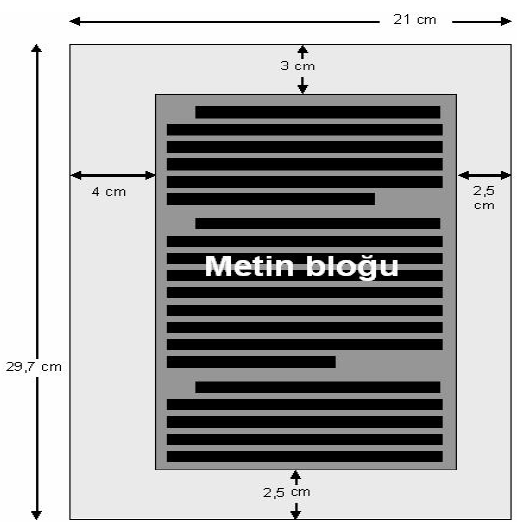 Şekil 1.1. Tezin Yazılabileceği Kâğıt Boyutları ve Kenar Boşlukları1.5. Yazım Planı ve Satır Aralıklarıİçindekiler, Semboller ve Kısaltmalar, Özet, Abstract, Giriş ve Amaç, Gereç ve Yöntem, Bulgular, Tartışma, Sonuç ve Öneriler, Kaynaklar, Ekler ve Özgeçmiş gibi ana başlıklar ile birinci dereceden bölüm başlıkları sayfa başından ortalanarak yazılmalıdır. Alt bölüm başlıkları metin bloğu sol kenarından boşluk bırakılmadan başlatılmalıdır (Şekil 1.2). Bölüm başlıklarından sonra 36 nk boşluk bırakılmalıdır. İkinci ve üçüncü dereceden bölüm başlıklarından önce 18 nk sonra ise 12 nk boşluk olmalıdır. (Şekil 1.2). Tezin ana metin satır aralıklarında 1,5 paragraf aralıklarında 12 nk boşluk bırakılmalıdır. Paragraf başlarında boşluk sekmesi / tab kullanılmamalıdır. Şekil ve tablo açıklamalarında bu öğelerden önce ve sonra 1,5 satır aralığı kullanılmalı, tablo başlığından sonra boşluk bırakılmamalıdır. Tablo içinde 1 tam aralık kullanılmalıdır. Tüm tablolar metin hizasında yer almalıdır. Şekiller ise ortalı verilmelidir. Şekil adları sıra numarasıyla şeklin altında sunulmalıdır. (Şekil 1.3).1.GİRİŞYeni doğan bebekler çevrelerindeki sesleri duyarak, etrafı izleyerek ve koklayarak dünya hakkında birçok yeni bilgi edinirler ve bilişsel yeteneklerini geliştirirler. Araştırmalar daha çok bebeklerin işitme ve görme duyularına odaklanmaktadır. Bunun temel nedeni bebeklerin dünya hakkında daha çok bu iki duyu sayesinde bilgi toplamasıdır (Bjorklund, 2012; Sağlam, 2015).Yaşamın ilk yıllarında algı gelişiminin nasıl olduğunu bilmek bebekleri doğru algılamamızda ve onlar için uygun ortamlar oluşturmamızda etkili olur. Özellikle de gelişimin ilk bir kaç yılındaki hızı dikkate alındığında bebeklerin neleri nasıl algıladıklarını bilmenin önemi daha da artmaktadır.1.1.Algı ve Temel Özellikleri Bebeklerin çocuk şarkıları dinlerken hareketlenip eğlenirken, ninni söylendiğinde neden sakinleştiğini ve uyuduğunu hiç düşündünüz mü? Bebeklerin müziğe tepki verme biçimleri duyum ile algı arasındaki farkı açık bir şekilde ortaya koymaktadır. Algı kavramını anlamak için duyum kavramını bilmemiz gereklidir.Şekil 1.2. Ana Metinde Bir Sayfa Örneği         Genel olarak değerlendirildiğinde vakanın gelişimsel olarak sürekli bir           ilerleme  kaydettiği belirlenmiştir (Tablo 4.1).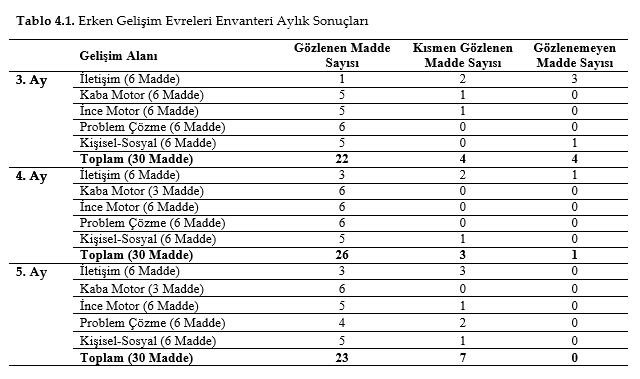 	        Tablo 4.1   incelendiğinde   vakanın   gelişim    alanlarında     gözlenen           maddelerin  sayısının  arttığı  görülmüştür.  Aşağıda  vakanın   gelişim          gözlem formu ölçüm grafiği verilmiştir (Şekil 4.1).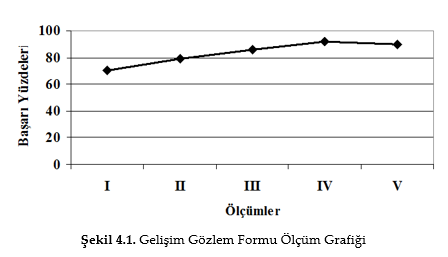          Gelişim gözlem formu ölçüm grafiği incelendiğinde vakanın gelişimsel           olarak bir ilerleme kaydettiği görülmüştür.         (Kaynak)	Şekil 1.3. Şekil ve Tablo İçeren Bir Sayfa Düzeni1.6. Dil, Üslup ve İmlaTezde çalışma sonuçlarının verebileceğinin ötesinde abartılı ifade, yorum ve spekülasyonlardan kaçınılmalıdır. Tezde sayfa sayısını artırmak amacıyla gereksiz literatür bilgi kullanılmamalıdır. Tezin yazımında “.....yaptım.”. “ Ben.......”, “.......çalışmamda....” gibi birinci tekil şahıs kullanılmaması tercih edilmelidir. Edilgen bir anlatım kullanılmalıdır.Tezde edebi, ağdalı ifadeler yerine sade, anlaşılır bir dil kullanılmalıdır. Günümüz Türkçesi ile yazılmalı, Türk Dil Kurumunun yazım kılavuzu ve sözlüğü esas alınmalıdır. Bu amaçla Türk Dil Kurumunun web sayfasından (http://www.tdk.org.tr) yararlanılabilir.Türkçe yazım kılavuzuna göre tam sayıları ondalık kesirden ayırmak için virgül kullanılır. Bu nedenle sayılar yazılırken tam sayıyı ondalık kesirden ayırmak için virgül anlamında nokta kullanılmamalıdır. Büyük sayılar yazılırken, sayının son rakamından itibaren üçer üçer gruplandırma yapılıp, bu üçlü gruplar arasına nokta konulabilir veya bir vuruşluk boşluk bırakılabilir (Tablo 1.1). Yabancı dilde özeti yazarken sayılarda virgül ve nokta o dilin kurallarına göre konulmalıdır. İki ondalık sayı (;) ile ayrılmalıdır (0,5 ; 0,7 gibi).Tablo 1.1. Tam Sayıların ve Ondalık Kesirlerin Türkçe ve İngilizce yazılışı1.7. Sayfa NumaralarıSayfa numaraları sayfanın üst kısmına metin bloğunun sağ kenar hizasında olacak şekilde konulmalıdır, önünde ve arkasında parantez, çizgi gibi işaretler olmamalıdır. Ön sayfalarda küçük harf Roma rakamları kullanılır (ii, iii, iv, v,…), ana tez metinden başlayarak geri kalan kısım ise 1, 2, 3, 4, 5,… şeklinde numaralandırılmalıdır. İç kapağa numara verilmez, fakat sayılır, ondan sonraki sayfalarda sayfa numarası yazılır. (ii, iii, iv, v gibi).1.8. Bölüm ve Alt BölümlerTezin bölümlendirilmesinde gereksiz ayrıntıya girilmemelidir. Birinci dereceden bölüm başlıkları her sayfanın başında ortalı ve BÜYÜK HARF ile Koyu (Bold) olarak 14 punto yazılmalıdır. İkinci ve üçüncü dereceden başlıklarda ise metin bloğu sol kenarından başlamak koşuluyla her sözcüğün ilk harfi büyük, ötekiler küçük olacak şekilde yazılmalıdır. İkinci ve üçüncü derece başlıklarda “ve, veya, ile” gibi bağlaçların ise tamamı küçük harf olmalıdır (Şekil 1.2). 1.9. Tez İçerisinde Kaynak GöstermeAraştırma planlanırken veya yayın yaparken; gerekçe, planlanma, metotlar, bulguların değerlendirilmesi ve yorumlama gibi işlemler sırasında daha önce yapılmış çalışmalardaki (yayınlardaki) metot, bulgu, yorum ve fikirlerden yararlanılır. Yararlandığımız bu eserleri yayın yaparken belirtmeye kaynak gösterme denir. Metin içinde kaynaklar gösterildikten sonra kullanılan bu kaynakların bir de listesi verilmelidir. Kaynak göstermeyle, başkalarının emeğine saygı, intihalden kaçınma ve kaynaklarımızın başkalarınca kontrol edilebilmesini sağlanır. Bu nedenle çalışma bulguları veya bu bulgulara dayanılarak yapılan yorumlar dışında diğer bilgilere, yorumlara, fikirlere kaynak gösterilmelidir. Kullanılan kaynaklar çalışmaya gerçekten katkıda bulunmalı ve güvenilir olmalıdır. Gereksiz yere yaygın kaynak kullanmaktan kaçınılmalıdır. Kaynak gösterirken ya doğrudan alıntı yapılır (tırnak arasında) ya da başkasının bulgularından/fikrinden yararlanılır. Kaynak gösterme başka bir kaynaktan alınan tablo, şekil ve denklemler için de yapılmalıdır. Metin içinde bilgisinden yararlanılmayan, bu nedenle atıfta bulunulmayan kaynaklar, Kaynaklar bölümüne alınmamalıdır.  Tez içerisinde verilen her kaynak tezin sonundaki alfabetik sıraya konulmuş kaynak dizininde mutlaka yer almalıdır. Tez içerisinde bir kaynağa, yazar soyadı ve kaynak tarihi belirtilerek Tablo 1.2’ye uygun şekilde atıfta bulunulmalıdır. Metin içerisinde bir kaynağın yazar sayısı ikiden fazla ise sadece ilk yazar ismi ve kaynak tarihi parantez içinde belirtilerek yazılabilir. Kaynaklar bölümünde ise bir kaynağa ait tüm yazarlar yazım kılavuzuna uygun şekilde yazılmalıdır. Tablo 1.2. Metin İçi Alıntılara Yönelik Örnekler1.10. Simgeler ve KısaltmalarTezde standart kısaltmalar dışındaki kısaltmalara ancak çok gerektiğinde başvurulmalıdır. Metin içinde çok geçen, birden fazla sözcükten oluşan terimler için baş harfleri kullanılarak kısaltma yapılabilir. Kısaltma kullanılacaksa metin içinde ve hem İngilizce hem Türkçe özetlerde ilk geçtiği yerde yalnızca bir kez açıklanması yeterlidir. Başlıkta kısaltma kullanılmamalıdır. Simgeler ve kısaltmalar, tez ön sayfalarında alfabetik sıralı bir bölüm halinde ayrıca gösterilmelidir. 1.11. BirimlerNiceliklerin anlatılmasında zorunlu olmadıkça pratik birimlerden kaçınılmalı, Uluslararası Birim Sistemine (SI) ait temel ve türetilmiş birimler, standart simgeler ve örnekleri kullanılmalıdır. Metin içerisinde SI yer almayan tek basamaklı sayılar yazı ile birden fazla basamaklı sayılar ise rakamla yazılmalıdır (örneğin bir adet, 10 adet gibi).Birimi anlatan sözcüğün Türkçe veya Türkçeleşmiş bir karşılığı var ise açık yazımda bu karşılık kullanılmalı ancak birim simgelerinin yazımında uluslararası standartlara kesinlikle uyulmalı, keyfi kısaltmalar yapılmamalıdır. Örneğin açık yazımda saniye, santimetre, litre olarak yazılan birimlerin kısaltmaları için s, cm, L yazılmalı; sm, sn, lt gibi keyfi kısaltmalar yapılmamalıdır. Birimi anlatan sözcük veya kısaltmadan sonra nokta konulmamalıdır (örneğin cm. yerine cm olarak yazılmalıdır). Niceliği anlatan sayı ve birimi arasında boşluk bırakılmalıdır (örneğin 1cm değil, 1 cm şeklinde yazılmalıdır). 1.12. Şekiller ve TablolarŞekil ve tablolar, tez metni içinde ilk değinildikleri sayfa veya hemen sonrasındaki sayfada yer almalıdırlar. Bu anlatım araçlarının sayfa içinde yerleştirilecekleri alanlar metin bloğunu taşmamalıdır. Büyük bir şekil veya tablo birkaç sayfaya bölünmek zorunda ise aynı şekil veya tablo numarası ve aynı başlık yine yazılmalı, şekil veya tablo numarasından sonra Devam sözcüğü yazılmalıdır (örneğin Şekil 1. Devam.).Şekil ve tablolar için her birinin kendisine ait bir numarası olmalıdır. Şekil ve tablolar, her bölüm içinde ve birbirinden bağımsız olarak numaralandırılmalıdır. Örneğin şekil ve tablolar; GİRİŞ VE AMAÇ bölümünde ise  Şekil 1.1, Şekil 1.2 veya Tablo 1.1, Tablo 1.2 gibi, GENEL BİLGİLER bölümünde ise Şekil 2.1, Şekil 2.2 veya Tablo 2.1, Tablo 2.2 gibi, GEREÇ VE YÖNTEM bölümünde ise Şekil 3.1, Şekil 3.2 veya Tablo 3.1, Tablo 3.2 gibi, BULGULAR bölümünde ise Şekil 4.1, Şekil 4.2 veya Tablo 4.1, Tablo 4.2 gibi, TARTIŞMA bölümünde ise Şekil 5.1, Şekil 5.2 veya Tablo 5.1, Tablo 5.2 gibi ana başlık numarası ile başlayacak şekilde bu başlık altında sıralanarak numaralandırılır. Metin içinde bu anlatım araçlarına yapılan atıflar ise bunlara uygun olmalıdır. Örneğin metin içinde şekil 1.1 açıklanıyorsa, “Şekil 1.1’de görüldüğü gibi…” ya da açıklamadan sonra parantez içerisinde “(Şekil 1.1)” şeklinde verilmelidir.Şekil ve Tabloların açıklamaları kısa ve öz olmalı, açıklamalar da ana metin gibi bloklama tarzında yazılmalıdır. Tablo açıklamaları Tablonun üstüne, şekil açıklamaları ise şeklin altına yazılmalıdır. Eğer şekil bir kaynaktan alınmışsa şekil adının yanına kaynak tüm künyesi ile 9 punto tek satır aralığı ile yazılmalıdır. Açıklamaların yazımında satır aralığı 1 tam satır aralığı olmalıdır. Harf büyüklüğü ana metin puntosundan küçük seçilmelidir (Şekil 1.3). 1.13. Ciltleme, Tez Kapağı ve İç KapakTez dış kapağı ve kapak sırtı tez şablonunda belirtilen örnekte belirtildiği gibi yapılmalıdır. Tez tek bir cilt halinde olmalıdır. Tez içine sığmayan basılı ve diğer materyal ayrı bir ek halinde paket yapılarak teslim edilmelidir. Tez, Jüri tarafından kabul edildikten sonra dış kapak için Yüksek Lisans tezlerinde lacivert, Doktora tezlerinde ise bordo renkli yapay deri ile ciltlenerek teslim edilir. Tezlerde kullanılacak kaplamaların rengi ve kodları aşağıda belirtildiği gibidir. Ciltlenen tezlerin kapak sayfalarındaki yazılar sarı yaldızlı olmalıdır. Ciltlemede kullanılacak kapakların mukavva kalınlığı 2 mm olmalıdır. Tezin ciltli nüshaları 21,3 cm genişliğinde, 30 cm yüksekliğinde olacaktır. Sınav öncesinde teslim edilen tezlerde ise sabit cilt yerine geçici spiral cilt yapılır.Ön dış kapak, arka dış kapak ve kapak sırtı Şekil 1.4’te gösterilen formata uygun olarak hazırlanmalıdır. Ön kapaktaki tüm yazılar Times New Roman yazı karakteriyle 12 punto ile koyu ve büyük harflerle yazılmalıdır. Arka dış kapak ise boş bırakılır. Tez kabul edildikten sonraki sabit ciltte, cilt sırtı yazısının yönüne dikkat edilmelidir. Kapak sırt kısmı Şekil 1.4 ve Ekler kısmında belirtilen formatta düzenlenmelidir. 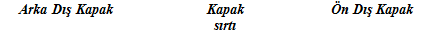 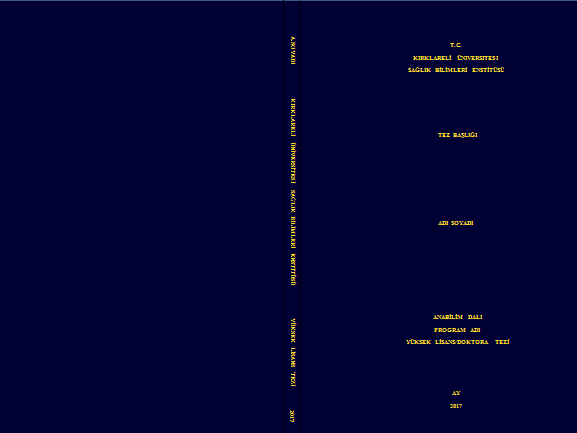 Şekil 1.4. Ön-Arka Dış Kapak TasarımıÖn iç kapak ise Eklerde gösterildiği gibi Times New Roman yazı karakteri, 12 punto koyu ve büyük harflerle yazılmalıdır. Ön dış kapaktan farklı olarak, ön iç kapak sayfasında şablonda belirtilen yere “Danışman Adı Soyadı” eklenmelidir. İç kapak sayfasının içeriği ve sayfa düzeni, dış kapağın aynı olmalıdır ancak amblem konulmamalıdır. İç kapak, tez yazımında kullanılan normal kağıt üzerine yazılmalıdır. İç kapağın sayfa numarası (i) olarak düşünülmeli; ancak bu sayfa numarası iç kapak üzerine yazılmamalıdır. Tez çalışması, Üniversitelerin Bilimsel Araştırma Projeleri Müdürlüğü, TÜBİTAK veya benzeri bir kuruluşça desteklenmiş ise iç kapakta bu durum proje numarası ile birlikte belirtilmelidir. Eğer var ise ikinci danışman da iç kapağa yazılabilir (Ekler).Tez Başlığı (Adı) çalışmayı tam olarak yansıtmalı, anlaşılır ve kısa olmalıdır. Başlıkta kısaltma kullanılmamalı formüller, semboller, alt veya üst simgeler, Yunan harfleri veya diğer standart olmayan simge veya karakterler içermemelidir. Başlık, kelime aralarındaki boşluklar dahil 150 karakteri geçmemelidir.1.14. Ön SayfalarEtik Beyan, Kabul ve Onay, İthaf, Teşekkür, İçindekiler, Simgeler ve Kısaltmalar, Şekiller ve Tablolar sayfalarından oluşmaktadır. 1.14.1. Etik Beyan SayfasıSayfa numarası (ii) ile başlar. Beyan, yazar tarafından mavi mürekkeple imzalanır. Bu sayfanın örneği Eklerde verilmiştir. Ekte verilen formata uygun hazırlanmalıdır.1.14.2. Kabul ve Onay SayfasıTez Onay Sayfası belirlenen jüri sayısına göre Eklerde belirtildiği gibi hazırlanmalı ve jüri üyelerinden danışman, parantez içerisinde (Danışman) şeklinde belirtilmelidir. Tez sınavı başarılı olduğunda kullanılacak olan Tez Onay sayfası yedi örnek doldurulup, önce jüri üyelerince mavi mürekkeple imzalanacak ve ıslak imzalı hazırlanmış sayfalar sabit ciltli örneklerde ilgili yere konulacaktır. Bu sayfanın artan örnekleri ise enstitüye teslim edilmelidir. Bu sayfanın örneği Eklerde verilmiştir. Eklerde verilen formata uygun hazırlanmalıdır.1.14.3. İthaf Sayfasıİthaf metni sağa yaslı ve italik bir şekilde sayfanın ortasına yazılmalıdır. Bu sayfanın örneği Eklerde verilmiştir. Ekte verilen formata uygun hazırlanmalıdır.1.14.4. Teşekkür SayfasıTeşekkür metni tez yazım formatında yazılmalıdır. Bu sayfanın örneği Eklerde verilmiştir. Ekte verilen formata uygun hazırlanmalıdır.1.14.5. İçindekiler Sayfasıİçindekiler bölümünde tezdeki ana başlıklar ve bunların alt başlıklarına göre tez içeriğinin sayfaları verilir. Burada başlıklar tez içinde nasıl yazılmışsa aynı olarak yazılmalı ve doğru sayfa numaraları verilmelidir. Her satır girişi ile sayfa numarası arasında noktalama ile bağlantı kurulmalıdır (Şekil 1.5). Bu sayfanın örneği Eklerde verilmiştir. Ekte verilen formata uygun hazırlanmalıdır. 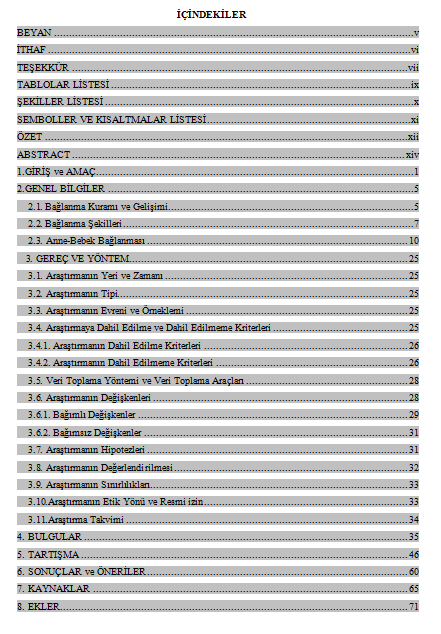 Şekil 1.5. İçindekiler Sayfası Örneği1.14.6. Tablolar SayfasıTezde tablo yapılmışsa bu tabloların başlıkları ve bulundukları sayfalar verilir. Burada da tezde kullanılan tablo başlıkları ve sayfa numaraları doğru olarak verilmelidir. Her satır girişi ile sayfa numarası arasında noktalama ile bağlantı kurulmalıdır. Bu sayfanın örneği Eklerde verilmiştir. Ekte verilen formata uygun hazırlanmalıdır.  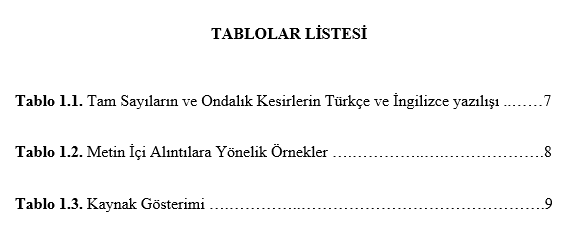 Şekil 1.6. Tablolar Sayfası Örneği1.14.7. Şekiller SayfasıTezde şekillere yer verilmişse bu şekiller tablolar sayfası formatında verilmelidir. Bu sayfanın örneği Eklerde verilmiştir. Ekte verilen formata uygun hazırlanmalıdır. 1.14.8. Semboller / Kısaltmalar SayfasıKısaltmalardan mümkün olduğunca kaçınılmalı ancak çok zorunlu ise kullanılmalıdır. Tezde, genel kabul görmüş standart kısaltmalar dışındaki kısaltmalar ancak çok gerekli oldukları durumlarda yapılmalı ve yapılan kısaltma genel kabul görmüş diğer standart kısaltmalarla karışmamalıdır. Kısaltma yapılırken kısaltma yapılacak ifade ilk geçtiği yerde önce kısaltma yapılmadan tam olarak yazılmalı, arkasında parantez içinde kısaltması verilmelidir. Bundan sonra geçtiği yerlerde ise kısaltması kullanılabilir. Alfabetik sıralı olarak hazırlanacak sembol ve kısaltmaların ne anlama geldiği Semboller / Kısaltmalar Sayfasında belirtilmelidir. Bu sayfanın örneği Eklerde verilmiştir. Ekte verilen formata uygun hazırlanmalıdır.  SEMBOLLER / KISALTMALAR LİSTESİDSÖ   : Dünya Sağlık ÖrgütüTDK   : Türk Dil KurumuŞekil 1.7. Semboller / Kısaltmalar Sayfası Örneği1.14.9. Özet SayfasıÖzet içinde tez çalışmasının amacı, kapsamı, kullanılan yöntem(ler) ve varılan sonuç(lar), açık ve öz olarak belirtilmelidir ancak özet içinde “Amaç”, ”Yöntem”, ”Sonuç” gibi alt başlıklar kullanılmamalıdır. Özetin bir sayfaya sığdırılması tercih edilmelidir ancak iki sayfayı kesinlikle aşmamalıdır. Kelime sayısı 250 kelimeyi geçmemelidir. Özet başlığı kalın, baş harfleri büyük ve ortalı yazılmalıdır. Özet metninden sonra alfabetik sıralanmış olarak, 3-5 kelime arasında Anahtar Kelime verilmelidir. Anahtar kelimelerde kısaltma kullanılmamalıdır. Bu sayfanın örneği Eklerde verilmiştir. Ekte verilen formata uygun hazırlanmalıdır.  ÖZETHemşirelik Öğrencilerinin Nanoteknoloji Bilgi Düzeyleri ve Bilgi Düzeylerini Etkileyen FaktörlerAraştırmada, Hemşirelik bölümü öğrencilerinin nanoteknoloji bilgi düzeylerini ve bunu etkileyen faktörleri belirlemek amaçlanmıştır. Kesitsel tipte gerçekleştirilen çalışmada, örnek seçimi yapılmamış, 283 hemşirelik öğrencisiyle gerçekleştirilmiştir. Veriler, araştırmacılar tarafından geliştirilen anket yardımıyla yüz yüze görüşme yöntemiyle toplanmıştır. Çözümlemede SPSS 22.0 paket programı kullanılmış, kikare ve lojistik regresyon analizinden yararlanılmıştır. Anlamlılık düzeyi p<0,05 kabul edilmiştir. Çalışmada anne eğitim düzeyi arttıkça, öğrencilerin nanoteknoloji bilgi düzeylerinin yaklaşık %1,2-%1,5 kat arttığı (p<0,05) belirlenmiştir. Bilim dünyasını takip etmek amacıyla internet kullanımı (yaklaşık %1,1 kat) ve kanser tedavisi alanlarında nanoteknoloji kullanımının (yaklaşık  %1,0 kat) nanoteknoloji bilgi düzeyini anlamlı olarak (p<0,05) artırdığı saptanmıştır. Öğrencilerin %38,9-%59,0 arasında değişen oranlarda sağlık ile ilgili alanlarda hiçbir fikri/bilgisi olmadığı belirlenmiştir. Hemşirelik öğrencileri nanoteknoloji kavramı ve sağlık alanındaki kullanım alanları konularında yetersiz bilgiye sahiptir. Gelişen ve değişen bilime paralel olarak nanoteknoloji konusunun ders içeriğinde yer alması gerekmektedir.Anahtar Kelimeler: Nanoteknoloji, Hemşirelik, Bilgi düzeyiŞekil 1.8. Özet Sayfası Örneği1.14.10. İngilizce Özet SayfasıBu başlık altında Türkçe özetin İngilizce çevirisi (Abstract) yer almalıdır. Başlık ve anahtar sözcüklerde İngilizce yazılmalıdır. Bu sayfanın başlık ve anahtar sözcüklerle birlikte, içeriği ve yazım formatları Türkçe özet ile aynı olmalıdır. Kelime sayısı 250 kelimeden fazla olabilir. Anahtar kelimelerde kısaltma kullanılmamalıdır. Bu sayfanın örneği Eklerde verilmiştir. Ekte verilen formata uygun hazırlanmalıdır. 1.15. Ana Bölüm SayfalarıTezde yer alan alt bölümler tez konusunun kapsamı ve metodolojisi doğrultusunda ele alınan unsurları içermelidir. Bu unsurlar, tezin konusuna ve metodolojisine bağlı olarak farklılık gösterdiğinden ana bölümü oluşturan alt başlıklar öğrenci ve tez danışmanı tarafından belirlenerek, anabilim dalına göre değişiklik gösterebilir.1.15.1. Giriş ve AmaçGiriş, araştırmanın konusunu,  problemini,  sorusunu,  hipotezlerini,  varsayımlarını, sınırlılıklarını, tanımlarını, araştırmanın amacını ve ilgili literatürün bir bağlam çerçevesinde sunulduğu genel bilgileri içerir. Araştırma problemi ifade edilirken,  araştırma konusunun literatürdeki önemi, arka planı, bugün gelinen durum, yaşanan sorunlar, doldurulması gereken boşluklar açık ve net bir şekilde ortaya konulmalıdır.  Araştırmanın amaç bölümü, literatür bilgisi içermeksizin araştırma sorusunun cümle halinde ifade edilmiş biçimidir. Araştırma sorusu hazırlanmadan araştırmanın amacı yazılmamalıdır.1.15.2. Genel BilgilerGenel bilgiler bölümünde, ilgili araştırma problemi doğrultusunda literatür taraması ve değerlendirilmesi özet halinde sunulmalıdır. Genel bilgiler, kısa ve öz olmalıdır. Genel bilgiler bölümü tezin, giriş bölümünden sonuç bölümünün bitimine kadar olan ana metnin sayfa sayısının %30’unu geçmemelidir.1.15.3. Gereç ve YöntemBu bölüm; tez çalışmasının temsiliyet gücünü, geçerlik  ve  güvenirliğini sağlayacak şekilde açıklayıcı ve ayrıntılı yazılmalıdır. Bu bölüm Şekil 1.5’de gösterildiği gibi Araştırmanın Yeri ve Zamanı, Araştırmanın Tipi, Araştırmanın Evreni ve Örneklemi, Araştırmanın Dahil Edilme ve Dahil Edilmeme Kriterleri, Veri Toplama Yöntemi ve Veri Toplama Araçları, Araştırmanın Bağımlı ve Bağımsız Değişkenleri, Araştırmanın Hipotezleri / Araştırma Soruları, Araştırmanın Değerlendirilmesi, Araştırmanın Sınırlılıkları, Araştırmanın Etik Yönü ve Resmi İzin, Araştırma Takvimi gibi başlıklar halinde sunulmalıdır. Tezin içeriğine göre bu başlıklarda değişiklikler yapılabilir. 1.15.4. BulgularBu bölümde araştırmadan elde edilen verilerin analiz sonuçları açık ve düzenli bir şekilde, varsa şekil, resim, tablo ve grafiklerle birlikte sunulmalıdır.Verilerden  elde edilen bulgular, araştırmanın amacına, araştırma sorusuna ve/veya hipotezlerine göre düzenlenerek sunulmalıdır. Bulgular bölümü gereç yöntem bölümünde belirtilen tüm enstrümanlarla ilgili verileri içermeli, eksik ya da fazla olmamalıdır. Şekil, resim, tablo ve grafiklere metin içinde atıf yapılmalıdır. 1.15.5. TartışmaBu bölümde araştırmacı; kendi cümlelerini kullanarak bulgularını önceki araştırmalarla karşılaştırmalı, benzerlik, farklılık ve varsa kısıtlılıkları ortaya koymalıdır. Karşılaştırma yapılan literatüre ait bilgiler tez çalışması ile ilişkilendirilerek aktarılmalıdır. Tartışma bölümü bulgular bölümündeki sunuş sırası ile tutarlı biçimde yazılmalıdır.1.15.6. Sonuç ve ÖnerilerTez metninin son bölümüdür. Bu bölümde, elde edilen bulgular doğrultusunda sonuçlar ortaya koyulmalı, araştırmanın sorusu veya hipotezlerin yanıtlanması konusunda yargı içermelidir. Gerektiğinde sonuçlar maddeler halinde yazılabilir. Araştırmacı, gelecekte bu ve benzeri konuda çalışacak olan kişi ve kurumlara araştırma sonuçlarına dayanarak iletmek istediği önerilerini bu bölümde yazmalıdır. Öneriler, elde edilen sonuçlara yönelik olmalıdır. 1.16. KaynaklarTez içerisinde verilen her kaynak tezin sonundaki alfabetik sıraya konulmuş kaynak dizininde mutlaka yer almalıdır. Kaynaklar 10 punto büyüklüğünde, 1 satır aralığı ile 1 cm asılı biçimde yazılmalıdır. Gösterimlere dair örnekler Tablo 1.3’te verilmiştir.Tablo 1.3. Kaynak GösterimiKaynaklar sayfası aşağıdaki formata göre hazırlanmalıdır (Şekil 1.9).Şekil 1.9: Kaynaklar Sayfası ÖrneğiYukarıda örneği olmayan kaynakları yazmada APA 6 formatından yararlanılmalıdır.ANA BÖLÜMLERANA BÖLÜMLERBÖLÜMLERDIŞ KAPAKDIŞ KAPAKÖN DIŞ KAPAK*DIŞ KAPAKDIŞ KAPAKARKA DIŞ KAPAK*DIŞ KAPAKDIŞ KAPAKCİLT SIRTI (Sınav sonrası tez tesliminde* )ÖN SAYFALARÖN SAYFALARBoş sayfa*ÖN SAYFALARÖN SAYFALARİÇ KAPAK*ÖN SAYFALARÖN SAYFALARETİK BEYAN*ÖN SAYFALARÖN SAYFALARKABUL VE ONAY*ÖN SAYFALARÖN SAYFALARİTHAFÖN SAYFALARÖN SAYFALARTEŞEKKÜR*ÖN SAYFALARÖN SAYFALARİÇİNDEKİLER*ÖN SAYFALARÖN SAYFALARTABLOLAR LİSTESİ (Tablo varsa*)ÖN SAYFALARÖN SAYFALARŞEKİLLER LİSTESİ (Şekil varsa*)ÖN SAYFALARÖN SAYFALARSEMBOLLER / KISALTMALAR LİSTESİ (Sembol veya Kısaltma varsa*)ÖN SAYFALARÖN SAYFALARÖZET*ÖN SAYFALARÖN SAYFALARABSTRACT*ASIL TEZ METNİBÖLÜM 11. GİRİŞ VE AMAÇ*ASIL TEZ METNİBÖLÜM 22. GENEL BİLGİLER*ASIL TEZ METNİBÖLÜM 33. GEREÇ VE YÖNTEM*ASIL TEZ METNİBÖLÜM 44. BULGULAR*ASIL TEZ METNİBÖLÜM 55. TARTIŞMA*ASIL TEZ METNİBÖLÜM 66. SONUÇ VE ÖNERİLER*ASIL TEZ METNİ-KAYNAKLAR*EKLEREKLERETİK KURUL KARARI  (Kullanılmışsa *)EKLEREKLERFORMLAR (VERİ / KAYIT FORMLARI / ANKET FORMLARI / vd) (Kullanılmışsa *)EKLEREKLERPATENT HAKKI İZNİ (Gerekliyse*)EKLEREKLERTELİF HAKKI İZNİ (Gerekliyse*)EKLEREKLERÖZGEÇMİŞ *EKLEREKLERBoş sayfa ** İşaretli kısımlar bir tezde mutlaka olması gereken kısımlardır.* İşaretli kısımlar bir tezde mutlaka olması gereken kısımlardır.* İşaretli kısımlar bir tezde mutlaka olması gereken kısımlardır.TürkçeTürkçeTürkçeTürkçeİngilizceİngilizceİngilizceİngilizceDoğru3214,7891,35 000 0005.000.0003214.7891.35 000 0005,000,000Yanlış3214.7891.35,000,0003214,7891,35.000.000Alıntı Türü Atıflar Parantez İçinde Atıflar Tek yazarlı çalışmaTozduman (2003) London (2018) (Tozduman, 2003) (London, 2018, s. 23) İki yazarlı çalışmaYaralı ve Didin (2013) Ostrow ve Chang (2013) (Yaralı ve Didin 2013) (Ostrow ve Chang 2013) Üç, dört veya beş yazarlı çalışmaTuna vd. (2013) Othman vd. (2012) (Tuna vd., 2013) (Othman vd., 2012) Altı veya daha fazla yazarlı çalışmaGreenspan vd. (2005) (Greenspan vd., 2005) Kurumlar, gruplar (kısaltması kendilerince tanımlanmış)TDK (2006) (TDK, 2006) Kurumlar, gruplar (kısaltması kendilerince tanımlanmış)WHO (2014) (WHO, 2014) Kurumlar, gruplar (kısaltması olmayan)Kırklareli Üniversitesi (2015) (Kırklareli Üniversitesi, 2015) Kurumlar, gruplar (kısaltması olmayan)Cambridge Üniversitesi (2009) (University of Cambridge, 2009)   YÜKSEK LİSANSDOKTORAC:100 M:100 Y:0 K:50C:0 M:100 Y:100 K:50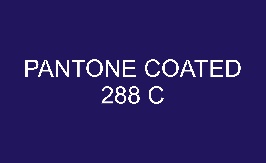 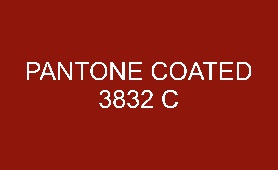 Tek Yazarlı MakaleDalbudak, E. (2016). Dikkat eksikliği hiperaktivite bozukluğu, davranışsal bağımlılıklar ve erişkin yaşama yansımaları. Psikiyatride Güncel, 6(4), 324-334.İki Yazarlı MakaleBülbül, S., & Kılınçkaya, F.M. (2013). 0-2 Yaş grubu bebeklerin anne sütü ile beslenme durumları ve etkileyen faktörler. Kırıkkale Üniversitesi Tıp Fakültesi Dergisi, 15(1), 15-20.Üç-Beş yazarlı MakaleBahçivan Saydam, R., Ayvaşık, H. B., & Alyanak, B. (2015). Executive functioning in subtypes of attention deficit hyperactivity disorder. Archives of Neuropsychiatry, 52(4), 386-392.Altı ve daha fazla yazarlı makaleÇakaloz, B., Didin, E., Tozduman, K., Yaralı, K., Akay, A. P., Günay, T. vd. (2007). Karşı olma karşı gelme bozukluğunun eşlik ettiği ve etmediği dikkat eksikliği ve hiperaktivite bozukluğu tanılı çocukların davranışsal sorunlar açısından değerlendirilmesi. Akademi Dergisi, 45(2), 84-92.Altı ve daha fazla yazarlı makaleEidelman, A.I., Schanler, R.J., Johnston, M., Landers, S., Noble, L., Szucs, K. at al. (2012).  Breastfeeding and the use of human milk. Pediatrics, 129(3), 827-41.Tez gösterimleriAlmacıoğlu, D. (2007). Yönetsel bir sorun olarak dikkat eksikliği ve hiperaktivite bozukluğu olan öğrencilerin sınıf ve psikolojik danışma ve rehberlik öğretmenleri tarafından tanınma yeterliliklerinin incelenmesi. Yüksek lisans tezi, Gaziantep Üniversitesi, Sosyal Bilimler Enstitüsü. http://tez.yok.gov.tr/UlusalTezMerkezi sayfasından erişilmiştir. (Tez Numarası 226719).Tez gösterimleriCrundwell, R.M.A. (2001). The relations of regulation and emotionality in children with attention deficit hyperactivity disorder: An initial investigation of barkley's theoretical model of ADHD. Doctoral dissertation, Wayne State University, Institute of Health Science. Retrieved from https://search.proquest.com/docview/304726470. (Thesis Number AAI3037065).KitapNeyzi, O. (2004). Pediatri. İstanbul, Nobel Tıp Kitapevi,  s.183.Altı ve daha fazla yazarlı kitapGünay, T., Didin, E., Tozduman, K., Yaralı, K., Akay, A. P., Sarı, B. vd. (2007). Dikkat eksikliği ve hiperaktivite bozukluğu. İstanbul: Su Yayıncılık.Altı ve daha fazla yazarlı kitapCunningham, F.G., Leveno, K.J., Bloom, S.L., Spong, C.Y., Dashe, J.S., Hoffman, B.L. et al. (2014). Cesarean section and postpartum hysterectomy. New York McGraw-Hill Education.Kitap BölümüSoykan Aysev, A., & Erdoğan Bakar, E. (2010). Ergende dikkat eksikliği hiperaktivite bozukluğu. Kognitif Nörobilimler içinde (s.403-416), Ed: Karakaş S. İstanbul: Nobel Tıp Kitabevleri.Kitap BölümüPatterson, J.M. (2005). Weaving gold out of straw: Meaning-making in families who have children with chronic illnesses. In Family Psychology: The Art of the Science (s. 521-548), Eds: Pinsof, W.M., Lebow, J.L. New York, NY: Oxford University Press.Çeviri kitapAmerikan Psikiyatri Birliği (APA) (2013). Ruhsal bozuklukların tanısal ve sayımsal kitabı: Beşinci baskı tanı ölçütleri kitabı (DSM-5) (Çev. Ed. E. Köroğlu). Ankara: Hekimler Yayın Birliği.İnternet kaynaklarıFact Sheet: Stages Of Brain Development. http://www.cyf.govt.nz/documents/info-for-caregivers/fds-cd-stages-of-brain-dec11-hu.pdf sayfasından erişilmiştir.Kongre/ SempozyumKolsuz, S., & Saka, G. (2017). Diyarbakır ili Benusen Bölgesinde 0-5 yaş arası çocuklarda malnütrisyon prevalansı ve ilişkili faktörler. 19. Ulusal Halk Sağlığı Kongre Kitabı, Antalya, s: 163.Aynı tarihli, aynı yazardan kaynak gösterimiMilli Eğitim Bakanlığı (MEB) (2013a). 0-36 ay çocuklar için eğitim programı. Ankara. MEB. UNICEF. Aynı tarihli, aynı yazardan kaynak gösterimiMilli Eğitim Bakanlığı (MEB) (2013b). 0-36 ay çocukları için eğitim programı ile bütünleştirilmiş aile destek rehberi aile kitabı (EBADER). Ankara. MEB. UNICEF. Şekil/ Çizim/ Resim/ GörselŞekil 7: Erişim: [http://www.psikolojitestleri.com/gorselalgiliste.aspx?kategori=3] Rapor Aile ve Sosyal Politikalar Bakanlığı (ASPB) (2013). Aile ve sosyal politikalar bakanlığı sosyal hizmet merkezleri yönetmeliği, 9.02.2013 tarih ve 28554 Resmî Gazete. http://www.resmigazete.gov.tr/eskiler/2011/06/20110608M1-1..pdf sayfasından erişilmiştir. Rapor Centers for Disease Control (CDC) (2013). Breastfeeding report card. http://www.cdc.gov/breastfeeding/pdf/2013breastfeedingreportcard.pdf sayfasından erişilmiştir. KAYNAKLARAile ve Sosyal Politikalar Bakanlığı (ASPB) (2013). Aile ve Sosyal Politikalar Bakanlığı Sosyal Hizmet Merkezleri Yönetmeliği, 9.02.2013 tarihli ve 28554 Resmî Gazete. http://www.resmigazete.gov.tr/eskiler/2011/06/20110608M1-1. .pdf sayfasından erişilmiştir. Almacıoğlu, D.  (2007). Yönetsel bir sorun olarak dikkat eksikliği ve hiperaktivite bozukluğu olan öğrencilerin sınıf ve psikolojik danışma ve rehberlik öğretmenleri tarafından tanınma yeterliliklerinin incelenmesi. Yüksek lisans tezi, Gaziantep Üniversitesi, Sosyal Bilimler Enstitüsü. http://tez.yok.gov.tr/UlusalTezMerkezi sayfasından erişilmiştir. (Tez Numarası 226719). Amerikan Psikiyatri Birliği (APA) (2013). Ruhsal bozuklukların tanısal ve sayımsal kitabı: Beşinci baskı tanı ölçütleri kitabı (DSM-5) (Çev. Ed. E. Köroğlu). Ankara: Hekimler Yayın Birliği.Bahçivan Saydam, R., Ayvaşık, H. B., & Alyanak, B. (2015). Executive functioning in subtypes of attention deficit hyperactivity disorder. Archives of Neuropsychiatry, 52(4), 386-392.Crundwell, R.M.A. (2001). The relations of regulation and emotionality in children with attention deficit hyperactivity disorder: An initial investigation of barkley's theoretical model of ADHD. Doctoral dissertation, Wayne State University, Institute of Health Science. Retrieved from https://search.proquest.com/docview/304726470. (Thesis Number AAI3037065).Cunningham, F.G., Leveno, K.J., Bloom, S.L., Spong, C.Y., Dashe, J.S., Hoffman, B.L. et al. (2014). Cesarean section and postpartum hysterectomy. New York McGraw-Hill Education. Milli Eğitim Bakanlığı (MEB) (2013a). 0-36 ay çocuklar için eğitim programı. Ankara. MEB. UNICEF. Milli Eğitim Bakanlığı (MEB) (2013b). 0-36 ay çocukları için eğitim programı ile bütünleştirilmiş aile destek rehberi aile kitabı (EBADER). Ankara. MEB. UNICEF. Patterson, J.M. (2005). Weaving gold out of straw: Meaning-making in families who have children with chronic illnesses. In Family Psychology: The Art of the Science (s. 521-548), Eds: Pinsof, W.M., Lebow, J.L. New York, NY: Oxford University Press.Soykan Aysev, A., & Erdoğan Bakar, E. (2010). Ergende dikkat eksikliği hiperaktivite bozukluğu. Kognitif Nörobilimler içinde (s.403-416), Ed: Karakaş S. İstanbul: Nobel Tıp Kitabevleri.Şekil 7: Erişim:[http://www.psikolojitestleri.com/gorselalgiliste.aspx?kategori=3] 